            REPUBLIKA HRVATSKA   KRAPINSKO-ZAGORSKA ŽUPANIJA     OPĆINA SVETI KRIŽ ZAČRETJE            OPĆINSKO VIJEĆE KLASA: 340-01/23-01/018URBROJ: 2140-28-03-24-5Sveti Križ Začretje, 21.03.2024.Na temelju članka 32. Statuta Općine Sveti Križ Začretje („Službeni glasnik Krapinsko-zagorske županije“ 21/21) Općinsko vijeće Općine Sveti Križ Začretje na svojoj 18. sjednici održanoj 21.03.2024. godine donosi ODLUKUPokreće se postupak izrade elaborata za ispravljanje stanja nastalog uslijed provođenja Geodetskog elaborata izrađenog za potrebe provođenja promjena u katastru zemljišta izrađenog u svrhu GE24-evidentiranje izvedenog stanja ceste, Ulice Ljudevita Gaja NC SKZ-8. Navedeni geodetski elaborat izrađen je u ožujku 2023. godine te nosi broj iz Zbirke GE: 12/2023 k.o. Sveti Križ Začretje. Ova odluka stupa na snagu danom donošenja, a objaviti će se u „Službenom glasniku Krapinsko-zagorske županije“. PREDSJEDNIK OPĆINSKOG VIJEĆA      Ivica Roginić Z A P I S N I K 	sa 17. sjednice Općinskog vijeća Sveti Križ Začretje održane dana 15. prosinca 2023. godine u prostorijama Općine Sveti Križ Začretje, s početkom u 18.00 satiNAZOČNI ČLANOVI OPĆINSKOG VIJEĆA:Ivica Roginić, Darko Mišak, Dražen Čvek, Juraj Matkun, Nadica Tenšek, Marko Jelenić, Dubravka Mišak Skočaj SJEDNICI NISU NAZOČNI: Miljenko Šoštarić, Tomislav Milunović (op), Ivica Mlinarić (op), Ivan Grozaj (op), Mirko Šivalec (op) i Branko Kvež. SJEDNICI SU JOŠ NAZOČNI: Marko Kos, općinski načelnikMaja Jerneić Piljek, pročelnica Jedinstvenog upravnog odjelaGoran Roginić, viši stručni suradnik za financije, proračun i računovodstvoJasminka Lasić, viši referent za ekonomske posloveLidija Lisjak, viši referent za upravne i administrativne poslove, zapisničar Martina Jakuš, ravnateljica Dječjeg vrtića Sveti Križ Začretje Franjo Kučko, ravnatelj Općinske knjižnice i čitaonice Sveti Križ Začretje Predsjednik Općinskog vijeća otvara sjednicu, pozdravlja sve prisutne, utvrđuje da je sjednici prisutna većina vijećnika te da se mogu donositi pravovaljane odluke.Nadalje, bez rasprave, jednoglasno  (sa „ZA“ 7, „PROTIV“ 0, „SUZDRŽAN 0) se usvaja sljedeći:D n e v n i   r e d Verifikacija zapisnika sa 16. sjednice Općinskog vijeća održane 07. prosinca 2023. godineVijećnička pitanjaDonošenje :a) Odluke o 1. izmjeni Proračuna Općine Sveti Križ Začretje za 2023. godinub) 1. izmjene Programa građenja komunalne infrastrukture za 2023. godinuc) 1. izmjene Programa održavanja komunalne infrastrukture za 2023. godinud) 1. izmjene Programa javnih potreba u kulturi za 2023. godinue) 1. izmjene Socijalnog programa Općine Sveti Križ Začretje za 2023. godinuf) 1. izmjene Programa utroška sredstava šumskog doprinosa za 2023. godinu g) 1. izmjene Odluke o raspodjeli financijskih sredstava za financiranje izgradnje                   vodovodne mreže       h) 1. Izmjene Plana razvoja sustava civilne zaštite na području Općine Sveti Križ Začretje           za  2023. godinui)Odluke o davanju suglasnosti na Prijedlog I. Izmjene Financijskog plana Općinske knjižnice i čitaonice Sveti Križ  Začretje za 2023. godinuj) Odluke o davanju suglasnosti na Prijedlog 1. izmjene Financijskog plana Dječjeg vrtića Sveti Križ Začretje za 2023 .godinu Donošenje:Odluke o proračunu Općine Sveti Križ Začretje za 2024. godinu i projekcija za 2025. i 2026. godinuOdluke o izvršavanju proračuna Općine Sveti Križ Začretje za 2024. godinuPrograma građenja komunalne infrastrukture za 2024. godinuPrograma održavanja komunalne infrastrukture za 2024. godinuOdluke o raspodjeli financijskih sredstava za financiranje izgradnje vodovodne mrežePrograma javnih potreba u kulturi Općine Sveti Križ Začretje za 2024. godinuPrograma javnih potreba u športu Općine Sveti Križ Začretje za 2024. godinuOdluke o raspodjeli sredstava za redovito godišnje financiranje političkih stranaka u 2024. godiniSocijalnog programa za 2024. godinuPrograma korištenja sredstava ostvarenih od naknade za zadržavanje nezakonito izgrađenih zgrada  u prostoru na području Općine Sveti Križ Začretje za 2024. godinuProgram utroška sredstava šumskog doprinosa za 2024. godinuPrograma utroška dijela turističke pristojbe za 2024. godinum) Programa korištenja sredstava od zakupa poljoprivrednog zemljišta u vlasništvu Republike Hrvatske na području Općine Sveti Križ Začretje za 2024. godinu n)  Odluke o davanju suglasnosti na Prijedlog  Financijskog plana Općinske knjižnice i       	   čitaonice Sveti Križ Začretje za 2024. godinuo)   Odluke o davanju suglasnosti na Prijedlog Financijskog plana Dječjeg vrtića Sveti Križ         Začretje za 2024. godinuDonošenje:Analize stanja sustava civilne zaštite za 2023. godinu Plana razvoja sustava civilne zaštite na području Općine Sveti Križ  Začretje za 2024. godinu Smjernica za organizaciju i razvoj sustava civilne zaštite Općine Sveti Križ Začretje za razdoblje 2024.-2027.Donošenje Odluke o koeficijentima za obračun plaće službenika i namještenika Jedinstvenog upravnog odjela Općine Sveti Križ Začretje Donošenje Suglasnosti na Odluku o koeficijentima za obračun plaće djelatnika Općinske knjižnice i čitaonice Općine Sveti Križ Začretje Donošenje Odluke o osnovici i koeficijentu za obračun plaće i drugim pravima Općinskog načelnika Općine Sveti Križ Začretje Donošenje Odluke o osnivanju Vlastitog pogona za obavljanje komunalnih djelatnosti u Općini Sveti Križ ZačretjeDonošenje Pravilnika o poslovanju Vlastitog pogona za obavljanje komunalnih djelatnosti u Općini Sveti Križ ZačretjeDonošenje Odluke o visini poreznih stopa godišnjeg poreza na dohodak na području Općine Sveti Križ ZačretjeDonošenje Odluke o davanju suglasnosti na pripajanje trgovačkih društva KRAKOM vodoopskrba i odvodnja d.o.o. i VIOP d.o.o.  trgovačkom društvu Zagorski vodovod d.o.o. za javnu vodoopskrbu i odvodnjuPitanja i prijedlozi.Točka 1.Verifikacija zapisnika sa 16. sjednice Općinskog vijeća održane 07. prosinca 2023. godinePredsjednik otvara raspravu po ovoj točci. Budući da rasprave nije bilo, predsjednik Općinskog vijeća, Ivica Roginić, daje prijedlog na glasanje te se sa „ZA“ – 7 (sedam)„PROTIV“ – 0 (nema)„SUZDRŽAN“ – 0 (nema) donosi:ZAKLJUČAK Verificira se zapisnik sa 16. sjednice Općinskog vijeća održane 15. prosinca 2023. godine u tekstu koji se prilaže ovom zapisniku i čini njegov sastavni dioTočka 2.Vijećnička pitanjaVijećničkih pitanja nije bilo. Točka 3 . Donošenje: a) Odluke o 1. izmjeni Proračuna Općine Sveti Križ Začretje za 2023. godinub) 1. izmjene Programa građenja komunalne infrastrukture za 2023. godinuc) 1. izmjene Programa održavanja komunalne infrastrukture za 2023. godinud) 1. izmjene Programa javnih potreba u kulturi za 2023. godinue) 1. izmjene Socijalnog programa Općine Sveti Križ Začretje za 2023. godinuf) 1. izmjene Programa utroška sredstava šumskog doprinosa za 2023. godinu g) 1. izmjene Odluke o raspodjeli financijskih sredstava za financiranje izgradnje                   vodovodne mreže       h) 1. Izmjene Plana razvoja sustava civilne zaštite na području Općine Sveti Križ Začretje           za  2023. godinuOdluke o davanju suglasnosti na Prijedlog I. Izmjene Financijskog plana Općinske knjižnice i čitaonice Sveti Križ  Začretje za 2023. godinuj) Odluke o davanju suglasnosti na Prijedlog 1. izmjene Financijskog plana Dječjeg vrtića          Sveti Križ Začretje za 2023 .godinuOpćinski načelnik daje uvodno izvješće o ovoj točci.Budući da rasprave nije bilo  predsjednik Općinskog vijeća, Ivica Roginić, daje na glasanje točku 3. Odluku o 1. izmjeni Proračuna Općine Sveti Križ Začretje za 2023. godinu te se sa „ZA“ – 7 (sedam)„PROTIV“ – 0 (nema)„SUZDRŽAN“ – 0 (nema) donosi:Odluka o 1. izmjeni Proračuna Općine Sveti Križ Začretje za 2023. godinuu tekstu koji se prilaže ovom zapisniku i čini njegov sastavni dio 1. izmjenu Programa građenja komunalne infrastrukture za 2023. godinu te se sa „ZA“ – 7 (sedam)„PROTIV“ – 0 (nema)„SUZDRŽAN“ – 0 (nema) donosi:Izmjena Programa građenja komunalne infrastrukture za 2023. godinuu tekstu koji se prilaže ovom zapisniku i čini njegov sastavni dio1. izmjenu Programa održavanja komunalne infrastrukture za 2023. godinu te se sa „ZA“ – 7 (sedam)„PROTIV“ – 0 (nema)„SUZDRŽAN“ – 0 (nema) donosi:Izmjena Programa održavanja komunalne infrastrukture za 2023. godinuu tekstu koji se prilaže ovom zapisniku i čini njegov sastavni dio1. izmjene Programa javnih potreba u kulturi za 2023. godinu te se sa „ZA“ – 7 (sedam)„PROTIV“ – 0 (nema)„SUZDRŽAN“ – 0 (nema) donosi:Izmjena Programa javnih potreba u kulturi za 2023. godinuu tekstu koji se prilaže ovom zapisniku i čini njegov sastavni dio1. izmjene Socijalnog programa Općine Sveti Križ Začretje za 2023. godinu te se sa„ZA“ – 7 (sedam)„PROTIV“ – 0 (nema)„SUZDRŽAN“ – 0 (nema) donosi:1.Izmjena Socijalnog programa Općine Sveti Križ Začretje za 2023. godinuu tekstu koji se prilaže ovom zapisniku i čini njegov sastavni dio1. izmjena Programa utroška sredstava šumskog doprinosa za 2023. godinu te se sa „ZA“ – 7 (sedam)„PROTIV“ – 0 (nema)„SUZDRŽAN“ – 0 (nema) donosi:1.Izmjena Programa utroška sredstava šumskog doprinosa za 2023. godinuu tekstu koji se prilaže ovom zapisniku i čini njegov sastavni dio1. izmjena Odluke o raspodijeli financijskih sredstava za financiranje izgradnje vodovodne mreže te se sa „ZA“ – 7 (sedam)„PROTIV“ – 0 (nema)„SUZDRŽAN“ – 0 (nema) donosi:izmjena Odluke o raspodijeli financijskih sredstava za financiranje izgradnje vodovodne mrežeu tekstu koji se prilaže ovom zapisniku i čini njegov sastavni dio1. izmjena Plana razvoja sustava civilne zaštite na području Općine Sveti Križ Začretje za 2023. godinu te se sa „ZA“ – 6 (šest)„PROTIV“ – 0 (nema)„SUZDRŽAN“ – 1 (jedan) donosi:izmjena Plana razvoja sustava civilne zaštite na području Općine Sveti Križ Začretje za 2023. godinuu tekstu koji se prilaže ovom zapisniku i čini njegov sastavni dioOdluku o davanju suglasnosti na prijedlog I. izmjene Financijskog plana Općinske knjižnice i čitaonice Sveti Križ Začretje za 2023. godinu te se sa „ZA“ – 7 (sedam)„PROTIV“ – 0 (nema)„SUZDRŽAN“ – 0 (nema) donosi:Odluka o davanju suglasnosti na prijedlog I. izmjene Financijskog plana Općinske knjižnice i čitaonice Sveti Križ Začretje za 2023. godinuu tekstu koji se prilaže ovom zapisniku i čini njegov sastavni dioOdluku o davanju suglasnosti na Prijedlog 1. izmjene Financijskog plana Dječjeg vrtića Sveti Križ Začretje za 2023. godinu te se sa „ZA“ – 7 (sedam)„PROTIV“ – 0 (nema)„SUZDRŽAN“ – 0 (nema) donosi:Odluka o davanju suglasnosti na Prijedlog 1. izmjene Financijskog plana Dječjeg vrtića Sveti Križ Začretje za 2023. godinuu tekstu koji se prilaže ovom zapisniku i čini njegov sastavni dioTočka 4.Donošenje: Odluke o proračunu Općine Sveti Križ Začretje za 2024. godinu i projekcija za 2025. i 2026. godinuOdluke o izvršavanju proračuna Općine Sveti Križ Začretje za 2024. godinuPrograma građenja komunalne infrastrukture za 2024. godinuPrograma održavanja komunalne infrastrukture za 2024. godinuOdluke o raspodjeli financijskih sredstava za financiranje izgradnje vodovodne mrežePrograma javnih potreba u kulturi Općine Sveti Križ Začretje za 2024. godinuPrograma javnih potreba u športu Općine Sveti Križ Začretje za 2024. godinuOdluke o raspodjeli sredstava za redovito godišnje financiranje političkih stranaka u 2024. godiniSocijalnog programa za 2024. godinuPrograma korištenja sredstava ostvarenih od naknade za zadržavanje nezakonito izgrađenih zgrada  u prostoru na području Općine Sveti Križ Začretje za 2024. godinuProgram utroška sredstava šumskog doprinosa za 2024. godinuPrograma utroška dijela turističke pristojbe za 2024. godinuPrograma korištenja sredstava od zakupa poljoprivrednog zemljišta u vlasništvu Republike Hrvatske na području Općine Sveti Križ Začretje za 2024. godinu Odluke o davanju suglasnosti na Prijedlog  Financijskog plana Općinske knjižnice i  čitaonice Sveti Križ Začretje za 2024. godinuOdluke o davanju suglasnosti na Prijedlog Financijskog plana Dječjeg vrtića Sveti Križ                 Začretje za 2024. godinuOpćinski načelnik daje uvodno obrazloženje o ovoj točci. Budući da rasprave nije bilo predsjednik Općinskog vijeća, Ivica Roginić, daje na glasanje točku 4. Odluku o proračunu Općine Sveti Križ Začretje za 2024. godinu i projekcija za 2025. i 2026. godinu te se sa „ZA“ – 7 (sedam)„PROTIV“ – 0 (nema)„SUZDRŽAN“ – 0 (nema) donosi:Odluka o proračunu Općine Sveti Križ Začretje za 2024. godinu i projekcija za 2025. i 2026. godinuu testu koji se prilaže ovom zapisniku i čini njegov sastavni dioOdluku o izvršavanju proračuna Općine Sveti Križ Začretje za 2024. godinu te se  sa „ZA“ – 7 (sedam)„PROTIV“ – 0 (nema)„SUZDRŽAN“ – 0 (nema) donosi:Odluka o izvršavanju proračuna Općine Sveti Križ Začretje za 2024. godinuu tekstu koji se prilaže ovom zapisniku i čini njegov sastavni dioPrograma građenja komunalne infrastrukture za 2024. godinu te se sa „ZA“ – 7 (sedam)„PROTIV“ – 0 (nema)„SUZDRŽAN“ – 0 (nema) donosi:Program građenja komunalne infrastrukture za 2024. godinuu tekstu koji se prilaže ovom zapisniku i čini njegov sastavni dioPrograma održavanja komunalne infrastrukture za 2024. godinu te se sa „ZA“ – 7 (sedam)„PROTIV“ – 0 (nema)„SUZDRŽAN“ – 0 (nema) donosi:Program održavanja komunalne infrastrukture za 2024. godinuu tekstu koji se prilaže ovom zapisniku i čini njegov sastavni dioOdluke o raspodjeli financijskih sredstava za financiranje izgradnje vodovodne mreže te se sa „ZA“ – 7 (sedam)„PROTIV“ –  0 (nema)„SUZDRŽAN“ – 0 (nema) donosi:Odluka o raspodjeli financijskih sredstava za financiranje izgradnje vodovodne mrežeu tekstu koji se prilaže njegovom zapisniku i čini njegov sastavni dioPrograma javnih potreba u kulturi Općine Sveti Križ Začretje za 2024. godinu te se sa „ZA“ – 7 (sedam)„PROTIV“ – 0 (nema)„SUZDRŽAN“ – 0 (nema) donosi:Program javnih potreba u kulturi Općine Sveti Križ Začretje za 2024. godinuu tekstu koji se prilaže ovom zapisniku i čini njegov sastavni dioPrograma javnih potreba u športu Općine Sveti Križ Začretje za 2024. godinu te se sa „ZA“ – 7 (sedam)„PROTIV“ – 0 (nema)„SUZDRŽAN“ – 0 (nema) donosi:Program javnih potreba u športu Općine Sveti Križ Začretjeu tekstu koji se prilaže ovom zapisniku i čini njegov sastavni dioOdluku o raspodjeli sredstava za redovito godišnje financiranje političkih stranaka u 2024. godinite se sa „ZA“ – 7 (sedam)„PROTIV“ – 0 (nema)„SUZDRŽAN“ – 0 (nema) donosi:Odluka o raspodjeli sredstava za redovito godišnje financiranje političkih stranaka u 2024. godiniu tekstu koji se prilaže ovom zapisniku i čini njegov sastavni dioSocijalni program za 2024. godinu te se sa „ZA“ – 7 (sedam)„PROTIV“ – 0 (nema)„SUZDRŽAN“ – 0 (nema) donosi:Socijalni program za 2024. godinuu tekstu koji se prilaže ovom zapisniku i čini njegov sastavni dio      j ) Program korištenja sredstava ostvarenih od naknade za zadržavanje nezakonito izgrađenih zgrada    u prostoru               na području Općine Sveti Križ Začretje za 2024. godinu te se sa „ZA“ – 7 (sedam)„PROTIV“ – 0 (nema)„SUZDRŽAN“ – 0 (nema) donosi:Program korištenja sredstava ostvarenih od naknade za zadržavanje nezakonito izgrađenih zgrada u prostoru na području Općine Sveti Križ Začretje za 2024. godinuu tekstu koji se prilaže ovom zapisniku i čini njegov sastavni diok ) Program utroška sredstava šumskog doprinosa za 2024. godinu te se sa „ZA“ – 7 (sedam)„PROTIV“ – 0 (nema)„SUZDRŽAN“ – 0 (nema) donosi:Program utroška sredstava šumskog doprinosa za 2024. godinuu tekstu koji se prilaže ovom zapisniku i čini njegov sastavni dioProgram utroška dijela turističke pristojbe za 2024. godinu te se sa „ZA“ – 7 (sedam)„PROTIV“ – 0 (nema)„SUZDRŽAN“ – 0 (nema) donosi:Program utroška dijela turističke pristojbe za 2024. godinuu tekstu koji se prilaže ovom zapisniku i čini njegov sastavni dioProgram korištenja sredstava od zakupa poljoprivrednog zemljišta u vlasništvu Republike Hrvatske na području Općine Sveti Križ Začretje za 2024. godinu te se sa ZA“ – 7 (sedam)„PROTIV“ – 0 (nema)„SUZDRŽAN“ – 0 (nema) donosi:Program korištenja sredstava od zakupa poljoprivrednog zemljišta u vlasništvu Republike Hrvatske na području Općine Sveti Križ Začretje za 2024. godinuu tekstu koji se prilaže ovom zapisniku i čini njegov sastavni dioOdluku o davanju suglasnosti na Prijedlog  Financijskog plana Općinske knjižnice i      	   čitaonice Sveti Križ Začretje za 2024. godinu te se sa „ZA“ – 7 (sedam)„PROTIV“ – 0 (nema)„SUZDRŽAN“ – 0 (nema) donosi:Odluka o davanju suglasnosti na Prijedlog Financijskog plana Općinske knjižnice i čitaonice Sveti Križ Začretjeu tekstu koji se prilaže ovom zapisniku i čini njegov sastavni dioOdluku o davanju suglasnosti na Prijedlog Financijskog plana Dječjeg vrtića Sveti Križ te se sa „ZA“ –7 (sedam)„PROTIV“ – 0 (nema)„SUZDRŽAN“ – 0 (nema) donosi:Odluka o davanju suglasnosti na Prijedlog Financijskog plana Dječjeg vrtića Sveti Križ Začretjeu tekstu koji se prilaže ovom zapisniku i čini njegov sastavni dioTočka 5.Donošenje:Analize stanja sustava civilne zaštite za 2023. godinu Plana razvoja sustava civilne zaštite na području Općine Sveti Križ  Začretje za 2024. godinu Smjernica za organizaciju i razvoj sustava civilne zaštite Općine Sveti Križ Začretje za razdoblje 2024.-2027Općinski načelnik daje uvodno obrazloženje po ovoj točci. Daje amandman na prijedlog točke 5. b) Plana razvoja sustava civilne zaštite na području Općine Sveti Križ Začretje za 2024. godinu jer je došlo do pogreške kod Tablice 2. gdje je  omaškom navedeno da se podaci odnose na  DVD Brezovu, te  kod Tablice 3. na DVD Sveti Križ Začretje. Amandmanom se predmetno ispravlja na slijedeći način: Tablica 1: Pregled značajnijih aktivnosti DVD – a Sveti Križ Začretje planiranih za 2024. godinuTablica 3: Pregled značajnijih aktivnosti DVD – a Brezova planiranih za 2024. godinuBudući da rasprave nije bilo, predsjednik Općinskog vijeća, Ivica Roginić daje na glasanje prijedlog točke   5.a) Analiza stanja sustava civilne zaštite za 2023. godinu  te se sa „ZA“ –6 (šest)„PROTIV“ – 0 (nema)„SUZDRŽAN“ – 1 (jedan) donosi:Analiza stanja sustava civilne zaštite za 2023. godinuu tekstu koji se prilaže ovom zapisniku i čini njegov sastavni dio        5.b) Plan razvoja sustava civilne zaštite na području Općine Sveti Križ  Začretje za 2024. godinu uz amandman Općinskog načelnika  te se sa „ZA“ –7 (sedam)„PROTIV“ – 0 (nema)„SUZDRŽAN“ – 0 (nema) donosi:Plan razvoja sustava civilne zaštite na području Općine Sveti Križ Začretje za 2024. godinuu tekstu koji se prilaže ovom zapisniku i čini njegov sastavni dioc) Smjernice za organizaciju i razvoj sustava civilne zaštite Općine Sveti Križ Začretje za razdoblje 2024.-2027 te se sa „ZA“ –7 (sedam)„PROTIV“ – 0 (nema)„SUZDRŽAN“ – 0 (nema) donosi:Smjernice za organizaciju i razvoj sustava civilne zaštite Općine Sveti Križ Začretje za razdoblje 2024.-2027.u tekstu koji se prilaže ovom zapisniku i čini njegov sastavni dioTočka 6.Donošenje Odluke o koeficijentima za obračun plaće službenika i namještenika Jedinstvenog upravnog odjela Općine Sveti Križ ZačretjeOpćinski načelnik daje uvodno obrazloženje po ovoj točci. Budući da rasprave nije bilo predsjednik Općinskog vijeća Ivica Roginić daje prijedlog na glasanje te se sa „ZA“ –7 (sedam)„PROTIV“ – 0 (nema)„SUZDRŽAN“ – 0 (nema) donosi:Odluka o koeficijentima za obračun plaće službenika i namještenika Jedinstvenog upravnog odjela Općine Sveti Križ Začretjeu tekstu koji se prilaže ovom zapisniku i čini njegov sastavni dio Točka 7.Donošenje Suglasnosti na Odluku o koeficijentima za obračun plaće djelatnika Općinske knjižnice i čitaonice Općine Sveti Križ ZačretjeOpćinski načelnik daje uvodno obrazloženje po ovoj točci. Budući da rasprave nije bilo predsjednik Općinskog vijeća, Ivica Roginić, daje prijedlog na glasanje te se sa „ZA“ –7 (sedam)„PROTIV“ – 0 (nema)„SUZDRŽAN“ – 0 (nema) donosi:Odluka o koeficijentima za obračun plaće djelatnika Općinske knjižnice i čitaonice Općine Sveti Križ Začretjeu tekstu koji se prilaže ovom zapisniku i čini njegov sastavni dioTočka 8.Donošenje Odluke o osnovici i koeficijentu za obračun plaće i drugim pravima Općinskog načelnika Općine Sveti Križ ZačretjeOpćinski načelnik daje uvodno obrazloženje po ovoj točci. Budući da rasprave nije bilo predsjednik Općinskog vijeća Ivica Roginić daje prijedlog na glasanje te se sa „ZA“ – 7 (sedam)„PROTIV“ – 0 (nema)„SUZDRŽAN“ – 0 (nema) donosi:Odluka o osnovici i koeficijentu za obračun plaće i drugim pravima Općinskog načelnika Općine Sveti Križ Začretjeu tekstu koji se prilaže ovom zapisniku i čini njegov sastavni dio Točka 9.Donošenje Odluke o osnivanju Vlastitog pogona za obavljanje komunalnih djelatnosti u Općini Sveti Križ ZačretjeOpćinski načelnik daje uvodno obrazloženje po ovoj točci. Budući da rasprave nije bilo predsjednik Općinskog vijeća Ivica Roginić daje prijedlog na glasanje te se sa „ZA“ – 7 (sedam)„PROTIV“ – 0 (nema)„SUZDRŽAN“ – 0 (nema) donosi:Odluka o osnivanju Vlastitog pogona za obavljanje komunalnih djelatnosti u Općini Sveti Križ Začretjeu tekstu koji se prilaže ovom zapisniku i čini njegov sastavni dioTočka 10.Donošenje Pravilnika o poslovanju Vlastitog pogona za obavljanje komunalnih djelatnosti u Općini Sveti Križ ZačretjeOpćinski načelnik daje uvodno obrazloženje po ovoj točci. Budući da rasprave nije bilo predsjednik Općinskog vijeća Ivica Roginić daje prijedlog na glasanje te se sa „ZA“ – 7 (sedam)„PROTIV“ – 0 (nema)„SUZDRŽAN“ – 0 (nema) donosi:Pravilnik o poslovanju Vlastitog pogona za obavljanje komunalnih djelatnosti u Općini Sveti Križ Začretjeu tekstu koji se prilaže ovom zapisniku i čini njegov sastavni dioTočka 11.Donošenje Odluke o visini poreznih stopa godišnjeg poreza na dohodak na području Općine Sveti Križ ZačretjeOpćinski načelnik daje uvodno obrazloženje po ovoj točci. Budući da rasprave nije bilo predsjednik Općinskog vijeća Ivica Roginić daje prijedlog na glasanje te se sa „ZA“ – 7 (sedam)„PROTIV“ – 0 (nema)„SUZDRŽAN“ – 0 (nema) donosi:Odluka o visini poreznih stopa godišnjeg poreza na dohodak na području Općine Sveti Križ Začretjeu tekstu koji se prilaže ovom zapisniku i čini njegov sastavni dioTočka 12.Donošenje Odluke o davanju suglasnosti na pripajanje trgovačkih društva KRAKOM vodoopskrba i odvodnja d.o.o. i VIOP d.o.o.  trgovačkom društvu Zagorski vodovod d.o.o. za javnu vodoopskrbu i odvodnjuOpćinski načelnik daje uvodno obrazloženje po ovoj točci.Vijećnik Juraj Matkun navodi da je zajedno s vijećnicom Nadicom Tenšek na prošloj sjednici kod predmetne točke bio suzdržan te da će isto tako to biti i ovaj put, a sve iz razloga jer je dobro upoznat s problematikom. Budući da daljnje rasprave nije bilo predsjednik Općinskog vijeća, Ivica Roginić, daje prijedlog na glasanje te se sa „ZA“ – 5 (pet)„PROTIV“ – 0 (nema)„SUZDRŽAN“ – 2 (dva) donosi:Odluka o davanju suglasnosti na pripajanje trgovačkih društva KRAKOM vodoopskrba i odvodnja d.o.o. i VIOP d.o.o.  trgovačkom društvu Zagorski vodovod d.o.o. za javnu vodoopskrbu i odvodnjuu tekstu koji se prilaže ovom zapisniku i čini njegov sastavni dioTočka 13.Pitanja i prijedloziPredsjednik Općinskog vijeća Ivica Roginić navodi da su na 16. sjednici Općinskog vijeća bili prisutni Josip Loina, Petar Grozaj i Zlatko Šćuric kako bi izrazili svoje nezadovoljstvo provedenim postupkom  evidentiranja nerazvrstane ceste u ulici Ljudevita Gaja.  Gosp. Loina je od strane njega te Općinskog načelnika zamoljen da dođe na narednu sjednicu Općinskog vijeća kada će predmetno biti točka dnevnog reda budući da je u tijeku izrada prijedloga novog rješenja. Vijećnica Nadica Tenšek apelira da se riješi problem deratizacije koja je neadekvatno napravljena. Predsjednik Općinskog vijeća upućuje vijećnicima čestitke povodom Božića. Budući da više nije bilo pitanja ni prijedloga Predsjednik Općinskog vijeća zaključio je sjednicu u 18.35 sati.           PREDSJEDNIK						ZAPISNIČAR       OPĆINSKOG VIJEĆA	          Ivica Roginić					             Lidija Lisjak 				           REPUBLIKA HRVATSKA	 KRAPINSKO-ZAGORSKA ŽUPANIJA     OPĆINA SVETI KRIŽ ZAČRETJE               OPĆINSKO VIJEĆE    KLASA: 363-01/24-01/001								URBROJ: 2140-28-01-24-4Sveti Križ Začretje, 21.03.2024.Na temelju članka 66. Zakona o gospodarenju otpadom (Narodne novine br. 84/2021) i članka 32. Statuta Općine Sveti Križ Začretje („Službeni glasnik“ Krapinsko-zagorske županije broj 21/2021) Općinsko vijeće Općine Sveti Križ Začretje, na 18. sjednici održanoj 21.03.2024. godine donijelo je:O D L U K Uo izmjeni Odluke o načinu pružanja javne usluge sakupljanja komunalnog otpada na području Općine Sveti Križ ZačretjeČlanak 1.U Odluci o načinu pružanja javne usluge sakupljanja komunalnog otpada na području Općine Sveti Križ Začretje („Službeni glasnik Krapinsko-zagorske županije“ br. 6/22), u daljnjem tekstu: Odluka; mijenja se točka 1. u članku 9. stavak 1. Odluke na način da isti sada glasi:„Miješanog komunalnog otpada tri puta mjesečno“Članak 2. U čl. 20. st. 3. Odluke mijenja se Tablica 1., na način da ista sada glasi: „Tablica 1.                    U cijenu usluge uključen je PDV od 13%.“Članak 3.U članku 20. stavku 7. Odluke, tekst „30,00 kn (slovima: trideset kuna)“ zamjenjuje se tekstom „3,98 EUR (slovima: tri eura i devedesetosam centi)“. Članak 4.U čl. 20. st. 8. Odluke mijenja se Tablica 2., način da ista sada glasi: „Tablica 2.                    U cijenu usluge uključen je PDV od 13%.“Članak 5.U članku 21. stavku 1. točki 1. Odluke, iznos 500,00 kuna zamjenjuje se iznosom 67,00 EUR.U članku 21. stavku 1. točki 2. Odluke, iznos 500,00 kuna zamjenjuje se iznosom 67,00 EUR.U članku 21. stavku 1. točki 3. Odluke, iznos 400,00 kuna zamjenjuje se iznosom 53,00 EUR.U članku 21. stavku 1. točki 4. Odluke, iznos 400,00 kuna zamjenjuje se iznosom 53,00 EUR. U članku 21. stavku 1. točki 5. Odluke, iznos 400,00 kuna zamjenjuje se iznosom 53,00 EUR.U članku 21. stavku 1. točki 6. Odluke, iznos 400,00 kuna zamjenjuje se iznosom 53,00 EUR.U članku 21. stavku 1. točki 7. Odluke, iznos 400,00 kuna zamjenjuje se iznosom 53,00 EUR.U članku 21. stavku 1. točki 8. Odluke, iznos 500,00 kuna zamjenjuje se iznosom 67,00 EUR.U članku 21. stavku 1. točki 9. Odluke, iznos 500,00 kuna zamjenjuje se iznosom 67,00 EUR.Članak 6.U članku 21. stavak (3) se briše, a stavci (4) i (5)  postaju stavci (3) i (4).             Članak 7.Ova Odluka stupa na snagu osmog dana od objave u „Službenom glasniku Krapinsko-zagorske županije“.								PREDSJEDNIK						                    OPĆINSKOG VIJEĆA								   Ivica Roginić           REPUBLIKA HRVATSKA	 KRAPINSKO-ZAGORSKA ŽUPANIJA     OPĆINA SVETI KRIŽ ZAČRETJE               OPĆINSKO VIJEĆE                                           KLASA: 351-02/24-01/001URBROJ: 2140-28-01-24-3Sveti Križ Začretje, 21.03. 2024.            Na temelju članka 173.  Zakona o gospodarenju otpadom (Narodne novine 84/2021) i članka 32. Statuta Općine Sveti Križ Začretje („Službeni glasnik Krapinsko zagorske županije“ broj 21/21), Općinsko vijeće Općine Sveti Križ Začretje na svojoj 18. sjednici održanoj 21.03.2024. godine donijelo je:O D L U K UUsvaja se:Izvješće o provedbi Plana gospodarenja otpadom Republike Hrvatske za 2023. godinu na području Općine Sveti Križ Začretje KLASA: 351-02/24-01/001, URBROJ: 2140-28-03-24-1, od 11.03.2024. godine Predmetno Izvješće čini sastavni dio ove Odluke. PREDSJEDNIK OPĆINSKOG VIJEĆA      							                    Ivica Roginić       R E P U B L I K A  H R V A T S K A   KRAPINSKO-ZAGORSKA ŽUPANIJA      OPĆINA SVETI KRIŽ ZAČRETJE                                                                      OPĆINSKO VIJEĆE 	KLASA: 320-01/24-01/004URBROJ: 2140-28-01-24-6Sveti Križ Začretje, 21.03.2024.Na temelju članka 36. Zakona o poljoprivredi („Narodne novine“ br. 118/18, 42/20, 127/20 , 52/21 i 152/22) te članka te članka 32. Statuta Općine Sveti Križ Začretje („Službeni glasnik Krapinsko-zagorske županije“ br. 21/2021), Općinsko vijeće Općine Sveti Križ Začretje na svojoj 18. sjednici održanoj dana 21.03.2024. godine, donijelo jePROGRAM POTPORA U POLJOPRIVREDI OPĆINE SVETI KRIŽ ZAČRETJE ZA RAZDOBLJE 2024.-2027. GODINEOPĆI UVJETIČlanak 1.	Ovim Programom utvrđuju se aktivnost u poljoprivredi za koje će Općina Sveti Križ Začretje u razdoblju od 2024. do 2027. godine dodjeljivati potpore male vrijednosti te kriteriji i postupak dodjele istih.Potpore podrazumijevaju dodjelu bespovratnih novčanih sredstava iz Proračuna Općine Sveti Križ Začretje.Članak 2.	Potpore male vrijednosti dodjeljuju se sukladno pravilima EU o pružanju državne potpore poljoprivredi i ruralnom razvoju propisanim Uredbom Komisije (EZ) br. 1408/2013 od 18. prosinca 2013. o primjeni članaka 107. i 108. Ugovora o funkcioniranju Europske unije na potpore de minimis u poljoprivrednom sektoru – u daljnjem tekstu: Uredba 1408/2013 te Uredbom komisije (EU) 2019/316 od 21. veljače 2019. o izmjeni Uredbe EU br. 1408/2013 o primjeni članka 107. i 108. Ugovora o funkcioniranju Europske unije na potpore de minimis u poljoprivrednom sektoru (SL LI 51/1 od 22.02.2019.). 	Sukladno članku 1. Uredbe 1408/2013, ovaj se Program primjenjuje na potpore dodijeljene poduzetnicima koji se bave primarnom proizvodnjom poljoprivrednih proizvoda, uz iznimku:potpora čiji je iznos određen na temelju cijene ili količine proizvoda stavljenih na tržište, potpora djelatnostima vezanima uz izvoz, to jest potpora koje su izravno vezane uz izvezene količine, potpora za osnivanje i upravljanje distribucijskom mrežom ili za neke druge tekuće troškove vezane uz izvoznu djelatnost, potpora uvjetovanih korištenjem domaćih umjesto uvoznih proizvoda. 	Sukladno članku 2. Uredbe 1408/2013, „poljoprivredni proizvodi“ znači proizvodi iz Priloga I. Ugovora o funkcioniranju Europske unije, uz iznimku proizvoda ribarstva i akvakulture obuhvaćenih Uredbom Vijeća (EZ) br. 104/2000. Ostale potpore koje se dodjeljuju po ovom Programu iz članka 1. dodjeljuju se sukladno Uredbi komisije (EU) 2023/2831) od  13. prosinca  2023. o primjeni članaka 107. I 108. Ugovora o funkcioniranju Europske unije na de minimis potpore (u daljnjem tekstu: Uredba 2023/2831).Članak 3.	Sukladno članku 2., točka 2. Uredbe 1408/2013 i članku 2. točka 2. Uredbe  2023/2831pod pojmom „jedan poduzetnik“ obuhvaćena su sva poduzeća koja su u najmanje jednom od sljedećih međusobnih odnosa:jedno poduzeće ima većinu glasačkih prava dioničara ili članova u drugom poduzeću;jedno poduzeće ima pravo imenovati ili smijeniti većinu članova upravnog, upravljačkog ili nadzornog tijela drugog poduzeća;jedno poduzeće ima pravo ostvarivati vladajući utjecaj na drugo poduzeće prema ugovoru sklopljenom s tim poduzećem ili prema odredbi statuta ili društvenog ugovora tog poduzeća;jedno poduzeće, koje je dioničar ili član u drugom poduzeću, kontrolira samo, u skladu s dogovorom s drugim dioničarima ili članovima tog poduzeća, većinu glasačkih prava dioničara ili glasačkih prava članova u tom poduzeću.	Poduzeća koja su u bilo kojem od odnosa navedenih u prvom podstavku točkama (a) do (d) preko jednog ili više drugih poduzeća isto se tako smatraju jednim poduzetnikom.II. VRSTA POTPORE, KORISNICI I UVJETI PRIHVATLJIVOSTIČlanak 4.Općina Sveti Križ Začretje  će u razdoblju 2024.-2027. dodjeljivati potpore za slijedeće aktivnosti: MJERA 1.     Potpore za  ulaganja vezana uz razvoj,  modernizaciju i prilagodbu poljoprivrede   Prihvatljivi troškovi:priprema prijavne dokumentacije projekta (na natječaje za dodjelu sredstava iz dostupnih nacionalnih i EU fondova za investicije u poljoprivrednoj proizvodnji)izrada elaborataizrada glavnog projekta za izgradnju objekata za poljoprivrednu proizvodnjuizrada glavnog projekta za rekonstrukciju objekata za poljoprivrednu proizvodnjuizrada studije utjecaja na okoliš i prirodu izrada ostale projektno tehničke dokumentacijeIznos potpore: 50% prihvatljivih troškova maksimalno do 530,00 EUR po korisniku godišnjeMJERA  2.	Kupnja plastenika,  mehanizacije i opreme za obavljanje poljoprivrednedjelatnostiPrihvatljivi troškovi:Troškovi kupnje plastenika, mehanizacije (uključujući poljoprivredne strojeve) i opreme za obavljanje poljoprivredne djelatnosti.  Potpora se može ostvariti samo za nabavu nove opreme i mehanizacijeNeće se sufinancirati nabava strojeva i opreme za parkovno uređenje (kosilice, trimeri, pile, škare i drugi sitni alat i oprema), auto prikolice, vitla, šumarska oprema, i ostala oprema  koja nije direktno vezana na očuvanje ili povećanje  poljoprivredne proizvodnje . Jedan podnositelj može podnijeti zahtjev za financiranje nabave jednog stroja sa njegovim sastavnim priključnim elementima (kardan, razni nosači i prihvatni elementi) ili jednog komada opremeRaspoloživa sredstva planirana za ovu mjeru dodjeljuju se do iskorištenja sredstava, a prednost pod istim uvjetima ostvaruju podnositelji zahtjeva koji  su na Poreznoj upravi registrirani kao obveznici poreza na dodanu vrijednostIznos potpore:50 % prihvatljivih troškova, maksimalno 1.330,00 eur po korisniku  godišnjeMJERA  3.	 Potpore sektoru ratarstvaPrihvatljivi troškovi:Nabava  loznih cijepova autohtonih sorata vinove loze za podizanje nasada autohtonih sorata vinove loze (koje su rezultat provedbe Znanstveno-stručnog projekta „Zaštita i revitalizacija autohtonih sorata vinove loze (Vitis vinifera I.) Hrvatskog zagorja (više od 100 kom)  Nabava sadnog materijala u voćarstvu  (više od 50 kom) iNabava grmolikog, koštunjićavog i bobičastog voća za uzgoj (više od 50 komada)Iznos potpore:30 % nabavne vrijednosti sadnice, odnosno sjemena Ukupan iznos potpore po ovoj mjeri utvrđuje se u iznosu od 1.330,00 EUR po korisniku  godišnjeMJERA 4.	Potpore za ekološku poljoprivrednu proizvodnjuPod ekološkom poljoprivrednom proizvodnjom podrazumijeva se proizvodnja propisana važećim zakonima i propisima koji uređuju ekološku proizvodnju i označavanje ekoloških proizvodaPrihvatljivi troškovi:Trošak stručnog nadzora/stručne kontroleOstali troškovi nužno vezani uz postupak izdavanja Potvrdnice (certifikata) i obilježavanja proizvoda za koji je dodijeljena oznaka „ekoproizvod“Iznos potpore: 50% prihvatljivih troškova maksimalno do 930,00 EUR po korisniku godišnjeMJERA 5.	Potpore za okrupnjavanje zemljištaPrihvatljivi troškovi:Trošak kupnje poljoprivrednog zemljišta s ciljem povećanja količine poljoprivrednog zemljišta u ratarskoj proizvodnji kao i u proizvodnji voća i povrća te trajnih nasada)Trošak rješavanja imovinsko-pravnih odnosa (uključujući naknade nadležnim tijelima (Gruntovnica, Katastar i dr.), usklađivanje zemljišno-knjižnih i katastarskih stanja na poljoprivrednom zemljištu putem katastarskih izmjera i zemljišno knjižnih pojedinačnih postupaka što je uvjet pravno sigurnom okrupnjavanju poljoprivrednog zemljišta Porez na promet nekretnina nije prihvatljiv trošakUvjet za ostvarenje potpore je da zemljište koje je predmet zahtjeva za potporu mora biti uz zemljište koje je već u vlasništvu podnositelja zahtjeva, da se zemljište koje je predmet zahtjeva za potporu  nalazi na području Općine Sveti Križ Začretje i prema prostornom planu koji je važeći u vrijeme podnošenja zahtjeva nalazi se u poljoprivrednom području. Korisnici potpore su u roku od 12 mjeseci od isplate odobrene potpore davatelju potpore obvezni dostaviti Izvadak iz zemljišne knjige kao dokaz vlasništva zemljišta koje je bilo predmet zahtjeva za potporu.Iznos potpore:Potpora za poljoprivredne površine (od 0,1 do 1.000 m²) može se odobriti u iznosu od 50 % prihvatljivih troškova, maksimalno do 1.330,00 eurPotpora za poljoprivredne površine veće od 1.000 m ² može se odobriti u iznosu od 40 % prihvatljivih troškova, maksimalno do 2.000,00 eur.MJERA 6.	Potpore za nabavu i postavljanje sustava za zaštitu višegodišnjih nasada u voćarstvu od tuče Prihvatljivi troškovi:Troškovi nabave i postavljanja sustava za zaštitu trajnih nasada u voćarstvu od tuče (mreže, nosači, stupovi i ostalo) pod uvjetom da se nabavi i postavi sustav za zaštitu od tuče na površini od najmanje 1.000 m² trajnih nasadaIznos potpore:50 % prihvatljivih troškova, maksimalno do 1.330,00 EUR po korisniku godišnjeMJERA 7. 	Potpore za sadnju ljekovitog i aromatičnog biljaPrihvatljivi troškovi:troškovi nabave deklariranog sjemena ili sadnog materijala ljekovitog i aromatičnog bilja, uključujući i troškove sadnje za sljedeće ljekovito i aromatično bilje: kamilica, metvica, kadulja, ružmarin, stolisnik, komorač, timjan, crni i bijeli sljez, neven, buhač, sikavica, lavanda, bosiljak, matičnjak, anis, estragon, čičak, čubar, origano, bazga, šipak (minimalno 100 sadnica po vrsti; odnosno ukoliko se nabavlja sjeme  minimalna zasađena površina mora biti 1.000 m²)troškovi pripreme tla za sadnju (npr. analiza tla, trošak humusa, gnojiva, kalsifikacija i sl.  Iznos potpore:trošak nabave sjemena ili sadnog matrijala u iznosu od 30 % prihvatljivih troškova, maksimalno do 1.330,00 EUR po korisniku godišnjetrošak pripreme tla za sadnju do iznosa od 50 % iznosa troška nabave sjemena ili sadnog materijala, maksimalno do 670,00 EUR po korisniku godišnjeukupan iznos potpore po ovoj mjeri utvrđuje ne može biti veći od 2.000,00 EUR godišnje po korisnikuMJERA 8. Potpore sektoru stočarstva:Subvencija  osjemenjivanja u sektoru stočarstva (govedarstvo, svinjogojstvo, ovčarstvo i kozarstvo…)Prihvatljivi troškovi:Troškovi veterinarskih usluga umjetnog osjemenjivanjaTrošak nabave rasplodnog certificiranog materijalaIznos potpore: 50% prihvatljivih troškova maksimalno  30,00 eur po životinjiMJERA 9. Subvencije osiguranjaPrihvatljivi troškovi:troškovi police osiguranja trajnih nasada i životinjaIznos potpore: 25 % cijene police osiguranja, maksimalno do 1.330,00 eur po korisniku godišnjeSUKLADNO UREDBI 2023/2831:MJERA 10.  Potpora za ulaganja u marketing i/ili trženje poljoprivrednih proizvodaPrihvatljivi troškovi:nabava opreme i opremanje prostora za trženje vlastitih proizvoda  (uključujući jajomate, mlijekomate). Prostor koji se oprema mora biti na području Općine Sveti Križ Začretje.usluge dizajniranja vizualnog identiteta usluge tiskanja publikacija i izrade Internet stranicatrošak registracije robnih markitrošak kotizacija za sudjelovanje na sajmovimatrošak organizacije sajmovatrošak promocije primarnih poljoprivrednih proizvodaizrada etiketaIznos potpore: 50% prihvatljivih troškova maksimalno do 1.330,00 eur po korisniku godišnjeMJERA 11. : Potpore za edukaciju poljoprivrednika Prihvatljivi troškovi:troškovi sudjelovanja na stručnim skupovima, predavanjima, radionicama, seminarima i drugim oblicima edukacija (vezano uz nove tehnike i tehnologije u poljoprivrednoj proizvodnji, rezultate istraživanja usmjerenih unaprjeđenju i povećanju poljoprivredne proizvodnje, te opće stjecanje novih znanja i vještina iz sektora poljoprivrede).troškovi stručnih posjeta (prijevoz, smještaj, ulaznice, stručni vodič i pratitelj)Iznos potpore: 50% troškova, maksimalno do 930,00  eur po radionici/edukaciji godišnjeIII. PRIHVATLJIVI KORISNICI        Članak 5.Korisnici mjera iz ovog Programa mogu biti poljoprivrednici upisani u Upisnik poljoprivrednika i/ili  Upisnik obiteljskih poljoprivrednih gospodarstava,  trgovačka duštva, obrti i zadruge koji imaju proizvodne kapacitete na području Općine Sveti Križ Začretje bez nepodmirenih obaveza prema Općini Sveti Križ Začretje.IV. PODNOŠENJE ZAHTJEVA I POTREBNA DOKUMENTACIJAČlanak 6.Za provedbu mjere raspisati će se javni poziv. Javni poziv, ovisno o osiguranim sredstvima u proračunu Općine za godinu za koju sedodjeljuje potpora raspisuje Općinski načelnik,  u pravilu do kraja ožujka tekuće godine. Javnim pozivom utvrđuju se rokovi i postupak podnošenja zahtjeva za dodjelu potpore,dokumentacija koju je nužno priložiti uz prijavu te ostali bitni elementi. Isti se objavljuje na oglasnoj ploči i web stranici Općine, a može se objaviti i u javnim glasilima. 	Prijava na javni poziv podnosi se u pisanom obliku na obrascu prijave kojeg izrađuje Općina.Za provedbu postupka po javnom pozivu nadležan je Jedinstveni upravni odjel Općine Sveti Križ Začretje koji će obavljati provjeru administrativne usklađenosti i prihvatljivosti koja obuhvaća utvrđivanje kompletnosti i prihvatljivosti prijava s obzirom na propisane uvjete Poziva.U razmatranje će se uzeti prijave koje su pravodobno stigle i koje u cijelosti zadovoljavaju propisane uvjete Poziva.Prijaviteljima nije dopušteno ispravljanje prijave ili dopunjavanje obveznih dokumenata propisanih u Javnome pozivu. Iznimno, Općina može zatražiti dodatna obrazloženja dostavljenih obveznih dokumenata.Prijave se rješavaju prema redoslijedu zaprimanja, odnosno do utroška planiranih sredstava za proračunsku godinu na koju se poziv odnosi. Općina Sveti Križ Začretje obavještava podnositelja zahtjeva/korisnika sredstavaOpćine o donesenoj odluci o odobravanju sredstava u roku pet dana od dana donošenja Odluke. Odluka o odobravanju sredstava temelj je za sklapanje ugovora o dodjeli sredstava Općine (u nastavku teksta: Ugovor). Ugovor sklapaju Općina i podnositelj zahtjeva kojem su odobrena sredstva Općine.  Ugovorom se utvrđuju iznosi odobrenih sredstava, dinamika njihove isplate, uvjeti i način korištenja dodijeljenih sredstava, način praćenja namjenskog korištenja sredstava, obveza izvještavanja te se uređuju ostala međusobna prava i obveze korisnika i Općine. Iznimno, za mjeru 2. nakon provjere svih pristiglih i zaprimljenih prijava, kao i eventualnih dodatnih objašnjenja ili informacija, Općina  izrađuje i javno objavljuje rang listu zaprimljenih zahtjeva. Na rang listu podnositelji zahtjeva mogu izjaviti prigovor u roku od 5 dana od objave iste. Općinski načelnik u roku 10 dana od isteka roka za prigovor na rang listu donosi Odluku o odobravanju sredstava  (u nastavku teksta: Odluka). Osim za mjeru 8., jedan podnositelj zahtjeva može podnijeti jedan zahtjev zafinanciranje po svakoj od mjera iz ovog Programa.Općina će korisniku sredstva dodijeljena ugovorom isplatiti po dostavi Izvješća outrošku sredstava kojem se obavezno prilaže dokaz troška (račun  i dr.), dokaz o izvršenom plaćanju te ostala dokumentacija zatražena javnim pozivom.Općina sredstva pomoći isplaćuje sukladno odobrenom postotnom učešću, ali neviše od iznosa odobrenog Odlukom o dodjeli sredstava.Korisnici potpore dužni su predmet potpore zadržati u funkciji i ne smiju ga prodatiili na drugi način otuđiti sljedeće  tri (3) godine od dana isplate odobrene potpore.Članak 7.	Troškovi za koje se traži potpora moraju biti plaćeni u cijelosti o čemu je podnositelj zahtjeva dužan dostaviti odgovarajući dokaz.	Računi za troškove za koje se traži potpora moraju glasiti na podnositelja zahtjeva. 	Sufinanciranje se ne može ostvariti za trošak PDV-a u slučaju da je korisnik porezni obveznik upisan u registar obveznika PDV-a i ima pravo na odbitak PDV-a.Općinski načelnik u Javnom pozivu može odrediti i druge uvjete specifične zaprovedbu pojedine mjere/podmjere.	Za odobravanje potpore u godini za koju se raspisuje Javni poziv priznaju se troškovi nastali u godini za koju se raspisuje poziv. 	Iznimno, troškovi za sufinanciranje mjera potpore iz mjeseca studenog i prosinca prethodne godine za mjeru 8. mogu se potraživati najkasnije do 31. siječnja sljedeće proračunske godine. Članak 8.	Ukupni iznos po svim mjerama iz ovog Programa koji se može isplatiti po jednom korisniku godišnje utvrđuje se u iznosu od 3.320,00 eur godišnje.Članak 9.	Sredstva za provedbu ovog Programa planiraju se u Proračunu Općine Sveti Križ Začretje.	Raspodjelu financijskih sredstava planiranih u proračunu prema pojedinim mjerama posebnom odlukom utvrđuje Općinski načelnik.V. ZAVRŠNE ODREDBEČlanak 10.Sukladno članku 3. Uredbe 1408/2013 ukupan iznos potpora male vrijednosti  koji je dodijeljen jednom poduzetniku ne smije prijeći iznos od 20.000,00 EUR-a  tijekom razdoblja od tri fiskalne godine  te se ta gornja granica  primjenjuje  bez obzira na oblik ili svrhu potpore.Sukladno članku 6. Uredbe 1408/2013, podnositelj zahtjeva mora svom zahtjevu priložiti izjavu o iznosima dodijeljenih potpora male vrijednosti u sektoru poljoprivrede iz drugih izvora.U odnosu na provjeru vjerodostojnosti Izjave od iznosima dodijeljenih potpora male vriejednost, davatelj potpore provjeru može izvršiti pri nadležnom ministarstvu koje vodi evidenciju odobrenih potpora male vrijednosti u poljoprivredi.Davatelj državne potpore dužan je korisniku potpore dostaviti obavijest da mu je dodijeljena potpora male vrijednosti sukladno Uredbi 1408/2013.Članak 11.Sukladno članku 3. Uredbe 2023/2831ukupan iznos potpora male vrijednosti koji je dodijeljen jednom poduzetniku ne smije prijeći iznos od 300.000,00 EUR-a  tijekom razdoblja od tri fiskalne godine  te se ta gornja granica  primjenjuje bez obzira na oblik ili svrhu potpore.Podnositelj zahtjeva mora svom zahtjevu priložiti izjavu o iznosima dodijeljenih potpora male vrijednosti iz drugih izvora tijekom prethodne dvije fiskalne godine i u tekućoj fiskalnoj godini na propisanom obrascu koji je sastavni dio ovog Programa.U odnosu na provjeru vjerodostojnosti Izjave od iznosima dodijeljenih potpora male vriejednost, davatelj potpore provjeru može izvršiti pri nadležnom ministarstvu koje vodi evidenciju odobrenih potpora male vrijednosti.Davatelj državne potpore dužan je korisniku potpore dostaviti obavijest da mu je dodijeljena potpora male vrijednosti sukladno Uredbi 2023/2831.VI. KONTROLA I POVRAT SREDSTAVAČlanak 12.Općinski načelnik u uvjetima Javnog poziva određuje mjere kontrole namjenskog utroška isplaćenih sredstava (dostava dokaza o izvršenom plaćanju, izvješća o utrošku sredstava i sl.).Kontrolu na terenu za aktivnosti kod kojih je to primjenjivo provodi Povjerenstvo za kontrolu koje imenuje Općinski načelnik.Ukoliko se utvrdi da aktivnosti nisu provedene sukladno Zahtjevu za potporu donosi se Odluka o povratu sredstava.Korisnik kojemu je izdana Odluka o povratu sredstava biti će isključen iz prava korištenja potpora iz Programa u narednoj godini.VII. STUPANJE NA SNAGUČlanak 13.Potpore planirane ovim Programom mogu se dodjeljivati po ishođenju odobrenja Ministarstva poljoprivrede na ovaj Program.Članak 14.Ovaj Program stupa na snagu osam dana od objave u „Službenom glasniku Krapinsko-zagorske županije“.									PREDSJEDNIK								        OPĆINSKOG VIJEĆA									     Ivica Roginić           REPUBLIKA HRVATSKA	 KRAPINSKO-ZAGORSKA ŽUPANIJA     OPĆINA SVETI KRIŽ ZAČRETJE               OPĆINSKO VIJEĆE                                           KLASA: 023-05/21-01/026URBROJ: 2140-28-01-24-12Sveti Križ Začretje, 21.03.2024.              Na temelju članka 32. Statuta Općine Sveti Križ Začretje («Službeni glasnik Krapinsko zagorske županije» br. 21/2021), Općinsko vijeće Općine Sveti Križ Začretje na svojoj  18. sjednici održanoj 21.03.2024. godine donijelo je:O D L U K UUsvaja se Izvješće o radu Općinskog načelnika za razdoblje 01.07.2023. godine do 31.12.2023. godine.						Predsjednik Općinskog vijeća 						         Ivica Roginić 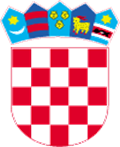             REPUBLIKA HRVATSKA   KRAPINSKO-ZAGORSKA ŽUPANIJA       OPĆINA SVETI KRIŽ ZAČRETJE                 OPĆINSKO VIJEĆEKLASA: 240-01/23-01/006URBROJ: 2140-28-01-24-7Sveti Križ Začretje, 21.03.2024.Na temelju članka 17. stavka 3. Zakona o ublažavanju i uklanjanju posljedica prirodnih nepogoda („Narodne Novine“ broj 16/19) i članka 32. Statuta Općine Sveti Križ Začretje („Glasnik Krapinsko - zagorske županije“ broj 21/21), Općinsko vijeće Općine Sveti Križ Začretje na svojoj 18. sjednici održanoj dana 21.03. 2024. godine donosi: ZAKLJUČAK o usvajanju Izvješća o izvršenju Plana djelovanja u području prirodnih nepogoda Općine Sveti Križ Začretje za 2023.godinuČlanak 1.Usvaja se Izvješće o izvršenju Plana djelovanja u području prirodnih nepogoda Općine Sveti Križ Začretje za 2023. godinu KLASA: 240-01/23-01/006, URBROJ: 2140-28-03-24-5 od 12.03.2024. godine. Članak 2.Izvješće iz članka 1. ovog Zaključka nalazi se u prilogu ovog Zaključka i čini njegov sastavni dio. Članak 3.Ovaj Zaključak stupa na snagu danom donošenja i objaviti će se u „Službenom glasniku Krapinsko-zagorske županije“.     PREDSJEDNIK OPĆISNKOG VIJEĆA						    	       Ivica Roginić            REPUBLIKA HRVATSKA   KRAPINSKO-ZAGORSKA ŽUPANIJA     OPĆINA SVETI KRIŽ ZAČRETJE      	 OPĆINSKI NAČELNIKKLASA: 245-01/24-01/001URBROJ: 2140-28-03-24-1Sveti Križ Začretje, 21.03.2024.2024.Sukladno članku 13. stavka 4. Zakona o zaštiti od požara („Narodne novine“ broj 92/10, 114/22), članka 32. Statuta Općine Sveti Križ Začretje („Službeni glasnik Krapinsko - zagorske županije“ broj 21/21), a temeljem Procjene ugroženosti od požara i tehnološke eksplozije Općine Sveti Križ Začretje („Službeni glasnik Krapinsko - zagorske županije“ broj 58A/2022) i Godišnjeg provedbenog plana unapređenja zaštite od požara za područje Krapinsko - zagorske županije za 2024. godinu, od 07.12.2023. godine, Općinsko vijeće Općine Sveti Križ Začretje na 18. sjednici održanoj 21.03.2024. godine donosi GODIŠNJI PROVEDBENI PLANunapređenja zaštite od požara za područje Općine Sveti Križ Začretje za 2024. godinuI.U cilju unapređenja i postizanja učinkovitije i efikasnije razine zaštite od požara na području Općine Sveti Križ Začretje Općinsko vijeće Općine Sveti Križ Začretje donosi Godišnji provedbeni plan unapređenja zaštite od požara za područje Općine Sveti Križ Začretje za 2024. godinu. II.Za unapređenje mjera zaštite od požara na području Općine Sveti Križ Začretje, tijekom 2024. godine potrebno je provesti slijedeće mjere: Općina Sveti Križ Začretje usvojenu Procjenu ugroženosti od požara i Plan zaštite od požara, u skladu s člankom 13. Zakona o zaštiti od požara („Narodne novine“ broj 92/10, 114/22) i člankom 5. Pravilnika o planu zaštite od požara („Narodne novine“ broj 51/12), dužna je u propisanim rokovima usklađivati s novonastalim uvjetima. Izvršitelj mjere: Općina Sveti Križ ZačretjeSudionici:               Područni ured civilne zaštite Varaždin – Služba civilne zaštite                                Krapina                                Vatrogasna zajednica Općine Sveti Križ Začretje Predstavničko tijelo Općine Sveti Križ Začretje dužno je kontinuirano ažurirati akte kojima propisuju mjere za uređivanje i održavanje poljoprivrednih rudina, sukladno odredbama članka 12. Zakona o poljoprivrednom zemljištu („Narodne novine“ broj 20/18, 115/18, 98/19 i 57/22). Izvršitelj mjere: Općina Sveti Križ ZačretjeSukladno izračunu o potrebnom broju vatrogasaca iz Procjene ugroženosti od požara i tehnološke eksplozije te Plana zaštite od požara Županije i Općine Sveti Križ Začretje, potrebno je za Općinu Sveti Križ Začretje osigurati potreban broj operativnih vatrogasaca te ih kontinuirano osposobljavati i obučavati za različite specijalnosti u vatrogastvu. Izvršitelj mjere: Općina Sveti Križ ZačretjeSudionici:               Vatrogasna zajednica Krapinsko – zagorske županije		       Vatrogasna zajednica Općine Sveti Križ Začretje Općina Sveti Križ Začretje dužna je omogućiti nesmetano obavljanje inspekcijskog nadzora od strane inspektora te postupati po zahtjevima i naredbama inspektora. Izvršitelj mjere: Općina Sveti Križ ZačretjeSudionici:               Područni ured civilne zaštite Varaždin – Služba civilne zaštite                                 KrapinaOpćina Sveti Križ Začretje dužna je osigurati opremanje vatrogasnih postrojbi sukladno Pravilniku o minimumu tehničke opreme i sredstva vatrogasnih postrojbi („Narodne novine“ broj 43/95, 106/99, 91/02, 125/19), Pravilniku o minimumu opreme i sredstva za rad određenih vatrogasnih postrojbi dobrovoljnih vatrogasnih društava („Narodne novine“ 91/02, 125/19), Pravilniku o tehničkim zahtjevima za zaštitu i drugu osobnu opremu koju pripadnici vatrogasne postrojbe koriste prilikom vatrogasne intervencije („Narodne novine“ broj 31/11, 125/19), odnosno temeljem važeće Procjene ugroženosti od požara i tehnološke eksplozije te planova zaštite od požara Općine Sveti Križ Začretje. Opremanje će nadzirati zapovjedništvo Vatrogasne zajednice Krapinsko – zagorske županije putem stručnih nadzora. Izvršitelj mjere: Općina Sveti Križ Začretje                                Vatrogasna zajednica Krapinsko – zagorske županijeTemeljem važeće Procjene ugroženosti od požara i Plana zaštite od požara Općine Sveti Križ Začretje, potrebno je utvrditi uvjete, ustroj i način korištenja teške građevinske mehanizacije za eventualnu žurnu izradu prosjeka i probijanja protupožarnih puteva radi zaustavljanja širenja šumskog požara, kao i pravne osobe zadužene za ostale oblike logističke potpore kod složenijih vatrogasnih intervencija. Popis pravnih osoba s pregledom raspoložive teške građevinske mehanizacije te ostalih oblika logističke potpore s razrađenim planom aktiviranja, potrebno je dostaviti županijskom vatrogasnom zapovjedniku. Izvršitelj mjere: Općina Sveti Križ ZačretjeSudionici:              Vatrogasna zajednica Krapinsko – zagorske županije                                 Vatrogasna zajednica Općine Sveti Križ Začretje 	Od distributera vode na području Općine zatražiti redovito provođenje ažuriranja podataka o javnoj hidrantskoj mreži (položaj i ispravnost hidranata), redovito provođenje geodetskog snimanja vanjskih hidranata, ucrtavanja lokacija hidranata kao i segmenata naselja na odgovarajuće karte te dostavu istih na korištenje središnjim vatrogasnim postrojbama.              Izvršitelj mjere: Općina Sveti Križ Začretje             Sudionici:               Vatrogasna zajednica Krapinsko – zagorske županije                                              Vatrogasna zajednica Općine Sveti Križ Začretje Sustavno poduzimati potrebne mjere kako bi prometnice i javne površine bile uvijek prohodne i dostupne u svrhu nesmetane vatrogasne intervencije, osigurati stalnu prohodnost i dostupnost označenih vatrogasnih pristupa i prolaza kao i putova za evakuaciju.              Izvršitelj mjere: Općina Sveti Križ ZačretjeIII.              Ovaj Plan dostaviti će se svim izvršiteljima zadataka i sudionicima. IV.             Ovaj Plan stupa na snagu danom donošenja, a objavit će se u „Službenom glasniku Krapinsko – zagorske županije“. 		PPEDSJEDNIK OPĆINSKOG VIJEĆA                                                                                                                             Ivica Roginić            REPUBLIKA HRVATSKA	 KRAPINSKO-ZAGORSKA ŽUPANIJA     OPĆINA SVETI KRIŽ ZAČRETJE               OPĆINSKO VIJEĆE                                           KLASA: 245-01/23-01/001URBROJ: 2140-28-01-24-6Sveti Križ Začretje, 21.03.2024.            Na temelju članka 13. stavka 8. Zakon o zaštiti od požara (Narodne novine 92/10 i 114/22) i članka 32. Statuta Općine Sveti Križ Začretje („Službeni glasnik Krapinsko zagorske županije“ broj 21/21), Općinsko vijeće Općine Sveti Križ Začretje na svojoj 18. sjednici održanoj 21.03.2024. godine donijelo je:O D L U K UUsvaja se:Izvješće o stanju zaštite od požara i provedbe Godišnjeg provedbenog plana unapređenja zaštite od požara na području Općine Sveti Križ Začretje za 2023. godinu KLASA: 245-01/23-01/001, URBROJ:2140-28-03-24-4 od 11.03.2024. Predmetno Izvješće čini sastavni dio ove Odluke. PREDSJEDNIK OPĆINSKOG VIJEĆA      							                    Ivica Roginić             REPUBLIKA HRVATSKA   KRAPINSKO-ZAGORSKA ŽUPANIJA     OPĆINA SVETI KRIŽ ZAČRETJE               OPĆINSKO VIJEĆE KLASA: 940-01/23-01/004URBROJ: 2140-28-01-24-5Sveti Križ Začretje, 21.03.2024.Na temelju članka 11. Odluke o upravljanju i raspolaganju imovinom u vlasništvu Općine Sveti Križ Začretje („Službeni glasnik Krapinsko-zagorske županije“ broj 48/2019), Općinsko vijeće Sveti Križ Začretje na  18.sjednici, održanoj 21.03.2024. godine, donijelo je: ODLUKUIPoništava se Javni natječaj za prodaju nekretnine u vlasništvu Općine Sveti Križ Začretje KLASA: 940-01/23-01/004, URBROJ:2140-28-03-23-4 od 26.09.2023. godine objavljen u Zagorskom listu broj 1006/26. rujan 2023., budući da na isti nije zaprimljena ni jedna ponuda.Ovlašćuje se Općinski načelnik da raspiše ponovljeni javni natječaj za prodaju nekretnine i provede sve potrebne postupke, u skladu s Odlukom o upravljanju i raspolaganju imovinom u vlasništvu Općine Sveti Križ Začretje. Podaci o nekretnini koja je predmet prodaje: Predmetnu nekretninu Općina Sveti Križ Začetje naslijedila je kao ošasnu imovinu iza pokojnog Kos Stanka sukladno Rješenju o nasljeđivanju Posl.br:UPP-OS-56/22 O-451/2022.Na predmetnoj nekretnini upisano je založno pravo u iznosu od 19.715,93 EUR (148.549,65 kn) te su također temeljem rješenja Općinskog suda u Zaboku Posl.broj: Ovr -1/10-4  određeni troškovi postupka osiguranja u iznosu od 331,81 EUR ( 2.500,00 kn). O predmetnom založnom pravu staviti će se naznaka u tekstu javnog natječaja za prodaju nekretnine kako bi zainteresirani ponuditelji s istim bili upoznati. IIIPrema procjeni vrijednosti nekretnine broj 30-2023 od 23. svibnja 2023. godine, izrađenoj od Stalnog sudskog vještaka za graditeljstvo i procjenu nekretnina Zvonka Benjaka, dipl.ing.građ. procijenjena vrijednost nekretnine iznosi 82.000,00 EUR.IVOdluku o izboru najpovoljnije ponude donijeti će Općinskog vijeće. 								PREDSJEDNIK 							     OPĆINSKOG VIJEĆA                                                             Ivica RoginićKategorija korisnika uslugeCijena obvezne minimalne javne usluge Kućanstvo13,01 EURNije kućanstvo13,01 EURKategorija korisnika uslugeUmanjenje cijene obvezne minimalne javne uslugeCijena obvezne minimalne javne usluge za korisnike koji kompostiraju biootpadKućanstvo3,98 EUR9,03 EURNije kućanstvo3,98 EUR9,03 EUROznaka čestice Katastarska općina Površina m²/čhv Zemljišno knjižni uložak U naravi 1136/9Mirkovec  928/2582860Stambena zgrada, pomoćna zgrada i zemljište 